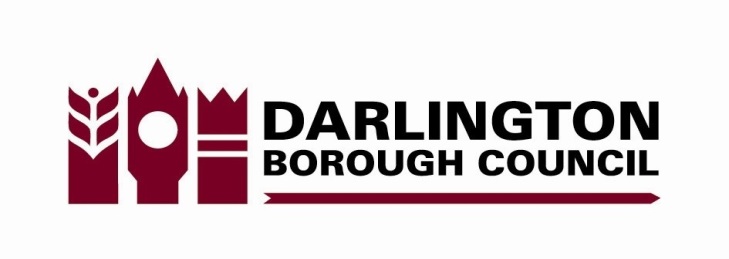 Darlington Borough CouncilSupervised Contact TeamRequest for Serviceildren’s Details (Oldest first)Children’s Details (Oldest first)Children’s Details (Oldest first)Children’s Details (Oldest first)Children’s Details (Oldest first)Persons to be assessedRequested contact frequency and durationLevel of Supervision. Please indicate which level is requiredContact Agreement between Darlington Borough Council Contact Service&in respect of :  Date : Agreement No This agreement is in place to ensure that a contact is consistent, positive and an enjoyable activity for   Supervised contact will be offered between  and   Contact will be facilitated by a Contact Supervising Officer.The contacts will take place  at a suitable venue which may vary, dependant on availability.The level of supervision will be   .I,  agree that I have read or have had read to me, the expectations of contact and have received a copy to retain.Parent’s full name (PRINT)  ……………………………………………………………………………………                                                                                                                              Parent’s signature	     ……………………………………………………………………………………..                                                                                                                                                                                                                                                              Date signed 		     ……………………………………………………………………………………..                                                                                                                                                                                                                                                               Social worker’s)	     ……………………………………………………………………………………..                                                                                                                                                                                                                                                               full name (PRINTSocial worker’s	    ……………………………………………………………………………………..                                                                                                                                                                                                                                                                SignatureDate signed 		   …………………………………………………………………………………..…                                                                                                                                                                                                                                                                 Updated November 2017Expectations of a Contact.Details of the arrangements for contact will be provided by the Contact Coordinator either in writing, telephone or by text.The contact will take place at the agreed time and will end at the agreed time; any changes to the plan will be discussed and agreed with the Social Worker or the Contact Support Officer (CSO) beforehand.If the CSO is late this time will be given at the end of the same contact session, or if this is not possible the time will be added to a subsequent contact at the earliest opportunity.The contact arrangement will be reviewed regularly by your Social Worker who will advise of any changes. Contact will be held at an identified venue or in the community and you will have been advised of the level of supervision required.If contact sessions are cancelled due to staff sickness the Contact Service will endeavour to cover the session using an alternative CSO.  If this arrangement is not possible an alternative session will be offered at the earliest opportunity.If contact sessions are cancelled due to bank holidays, parental sickness, child sickness, court dates, reviews or core groups the Contact Service will not offer an alternative contact session.If any parent or child is suffering from sickness or diarrhoea they should not attend contact for 48 hours after the last episode.  This is to prevent the spread of infection.In case of adverse weather conditions, child safety will be the priority when making a decision about whether contact will take place.  The decision to cancel this lies with the Contact Coordinator. Alternative contact sessions will not be offered..Contact will only take place if the children want to attend. Contact may be ended early if the children request this.Failure to attend contact on 3 occasions in succession without contacting the Social Worker or Contact Coordinator will result in contacts being suspended until a meeting is held with the Social Worker to discuss the reasons for this.If contact sessions are missed or attended late, the amount of contact being offered will be reviewed and may be reduced.  Arrangements may be put in place requiring parents to arrive at the venue prior to the children to ensure that children are not brought to the venue unnecessarily to await the arrival of parents or relatives.Feedback regarding contact will not be given in the presence of the children.  Separate feedback sessions will be offered on request to the Contact Coordinator. Details of this should not be shared with the children during the contact. The aim of feedback is to promote positive experiences for the children.The CSO is required to take notes and record details of all contact sessions. These notes are stored electronically.Please contact the Contact Coordinator on 01325 406857 if you wish to discuss these expectations. Thank youDATE OF REFERRALREFERRER DETAILSREFERRER DETAILSREFERRER DETAILSREFERRER DETAILSSOCIAL WORKERTELEPHONESOCIAL WORKERWORK MOBILESOCIAL WORKEREMAILTEAMTEAM MANAGER/PRACTICE SUPERVISORNameDate of BirthLiquid Logic IDLiquid Logic IDLegal StatusCurrent Carer’s Name(s)Current AddressPost CodeCarer’s Phone NumberMobile NumberCurrent GP surgeryCurrent GP surgery phone numberCurrent SchoolPhone No.NameDate of BirthLiquid Logic IDLiquid Logic IDLegal StatusCurrent Carer’s Name(s)Current AddressPost CodeCarer’s Phone NumberMobile NumberCurrent GP surgeryCurrent GP surgery phone numberCurrent SchoolPhone No.NameDate of BirthLiquid Logic IDLiquid Logic IDLegal StatusCurrent Carer’s Name(s)Current AddressPost CodeCarer’s Phone NumberMobile NumberCurrent GP surgeryCurrent GP surgery phone numberCurrent SchoolPhone No.NameDate of BirthLiquid Logic IDLiquid Logic IDLegal StatusCurrent Carer’s Name(s)Current AddressPost CodeCarer’s Phone NumberMobile NumberCurrent GP surgeryCurrent GP surgery phone numberCurrent SchoolPhone No.NameDate of BirthLiquid Logic IDLiquid Logic IDLegal StatusCurrent Carer’s Name(s)Current AddressPost CodeCarer’s Phone NumberMobile NumberCurrent GP surgeryCurrent GP surgery phone numberCurrent SchoolPhone No.REASON FOR REQUEST FOR ASSESSMENT AND SUPERVISION OF CONTACTREASON FOR REQUEST FOR ASSESSMENT AND SUPERVISION OF CONTACTREASON FOR REQUEST FOR ASSESSMENT AND SUPERVISION OF CONTACTContact as part of:SOCIAL WORK SUMMARY OF SOCIAL CARE PLAN FOR CHILD:SOCIAL WORK SUMMARY OF SOCIAL CARE PLAN FOR CHILD:SOCIAL WORK SUMMARY OF SOCIAL CARE PLAN FOR CHILD:Overview,  family history, care plan etcOverview,  family history, care plan etcAny additional needs, special needs of the child:Any additional needs, special needs of the child:Person 123NamesDate of BirthRelationship to childFull Address inc. post codePhoneEmailRisk Assessment for each person to be assessedRisk Assessment for each person to be assessedRisk Assessment for each person to be assessedRisk Assessment for each person to be assessed123Potential risk to childKnown triggers/risk factors to childPotential risk factors to staff or others.Relevant additional information to ensure safety of all persons.Action to be taken if any risks become apparent.Monday09:15-11:1512:45-14:4515:30-17:00Tuesday09:15-11:1512:45-14:4515:30-17:00Wednesday09:15-11:1512:45-14:4515:30-17:00Thursday09:15-11:1512:45-14:4515:30-17:00Friday09:15-11:1512:45-14:4515:30-17:00Saturday2 hour slots on arrangement       2 hour slots on arrangement       2 hour slots on arrangement       2 hour slots on arrangement       2 hour slots on arrangement       2 hour slots on arrangement       Maximum SupervisionParents will be supervised at all times with their children. The parents will not be responsible for or allowed to take any child to the toilet or change nappies. Full supervisionThe parents will be supervised at all times but will be allowed, accompanied, to take a child to the toilet and to change nappiesFlexible SupervisionThe CSO will be in close proximity to the family but, if at soft play, the park, shopping etc.  The CSO will not be able to be in close proximity at all times and cannot be expected to hear what is discussed. Drop in SupervisionThe child/ren will be transported to the contact by the supervisor or the carer. The supervisor will visit the family unannounced during their time together at least once. Preferred Location Please indicate Preferred Location Please indicate Venue (various sites).Family HomeCommunity Assessment requiredAssessment requiredPrimary ConcernAssessment focusSocial worker Summary of Key Issues to be AddressedCommitment to contact sessione.g  prompt arrival, remains until endSocial presentation of superviseeE.g. personal hygiene, dressed appropriately under the influence of alcohol or other substance. Interaction between staff and superviseeSupervisee appropriate in front of child, aggressive, emotionalAbility to sustain engagement with the childChild not left unattended, supervisee distracted, bored, more interested in other thingsEmotional interaction with the childPraise, consistent guidance, warm, loving, chastisement appropriate, tone of voice and language age appropriate, child not left unattended, Physical interaction with the childPhysical warmth and affection, play and stimulation age appropriate, non-sexualSupervisee’s ability to undertakes tasksTasks to be undertakenSupervisees ability in the communitySocially acceptable behaviours, safe on roads, appropriate supervision, child focusedHome conditions appropriate for contactSafe, clean, warm, no other adults present or visitingOtherSpecify